KHALID KHAN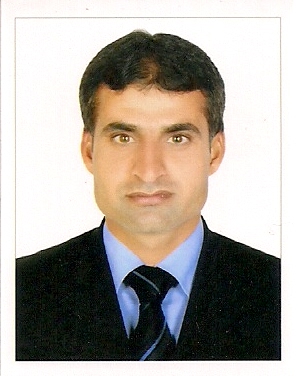 Agriculture Engineer Mobile: 	00971503071937Email:		khan_aup107@yahoo.comDate of Birth:	January 09, 1983Driving license: UAE Marital Status: MarriedNationality: 	PakistaniVisa Status	Employment (transferable)Professional Experience: Tulipa Landscaping L.L.C Dubai, UAE.Position: Landscape Maintenance Engineerer26th Dec, 2020- to till dateJob Responsibilities: Plan and prepare a preventive maintenance schedule for soft landscape & Irrigation.Implementation and follow-up of maintenance schedule.Daily routine work supervision like grass cutting, hedge cutting, tree pruning, machinery and irrigation systems maintenance etc.Identification of disease, insect and mal nutrition symptoms of all ornamental plants and advice rectification remedy.Supervision of supervisors and foremen on the application of irrigation based on temperature and plant requirements.Advice on the application of insecticides, fungicides, herbicides and fertilizers according to the site situation and requirements.Supervision of supervisors & staff of maintenance team on daily basis.Execution of landscape and irrigation small, medium and large scale projects.Manpower, material and machineries arrangement to carry out the work.Technical site surveying for variation and up gradation of landscape and irrigation works.Raising RFI’s and closing of NCR’s for the sites.Coordination with the suppliers for raising quotations and LPO’s. Supervision on design implementation phase of landscape construction projects.Meetings with client & consultants.Work orders proposal and budgeting for landscaping & irrigation works for small, medium and large scale projects.Ensuring service request and mystery shopper complaints rectification.Invoice preparation, submitting and payment follow up.Preparation and submitting of monthly landscape and irrigation maintenance improvement reports for invoice submissionPlanta landscaping& Irrigation LLC Dubai UAE. Position: Landscape EngineerDecember 2013 to November 2020.Main Responsibilities: Practical experience in Landscape management, farm management, budgeting, farm machinery and power equipment’s, public relation management, interaction with rural people and clients.Managing and supervising assigned landscaping and irrigation projects Marketing and attending all site meetings to discuss job scheduling and landscape area surveying.Landscape & Irrigation System design supervisionPreparing an indicative requirement of materials for the projects etc.Preparation of quotation, for clients and different Govt. organization for landscape and irrigation works.Monitoring the safety & quality aspect of the work & equipment at site.Supervising hardscaping.Lay out the formal and informal design and accommodate the different garden elements like lawn, hedge, edge, ground cover and trees as per the design. Estimate the labor, machinery, equipment and materials for the landscape maintenancePost construction landscape and irrigation maintenanceControlling of pest and disease with pesticides without disturbing the eco system.Nursery management of ornamental and horticulture cropsExperience in soil and watering engineering, principles of water management, soil-plant water relationship, soil fertility and fertilizer management, chemistry and management of soils.Ali Alhammadi Landscape & Irrigation LLC Dubai UAE. Position: Landscape EngineerDecember 2011 to November 2013Main Responsibilities:       Monitoring the safety & quality aspect of the work & equipment at site.Estimate the labor, machinery, equipment and materials for the landscape maintenancePost construction landscape and irrigation maintenanceTo inspect the work in the site regarding any disease or insect attack in the site and to give proper instruction for their control.Fertilizer managementTo ensure the work completion in due time.Follow up with client for work execution updatesTo make a record of daily activities and submit report to the manager/client.IRC-International, Pakistan (Flood Affected Areas)Position: Project EngineerDecember 2010 to November 2011Main Responsibilities: To train, manage and supervise members of pest control teams (e.g. teams for residual house spraying)To conduct the trainings on malaria case management.To maintain records of various activities and submit reports to Senior Project Officer.To manage the equipment, reagents and insecticides stock record To plan and organize the activity schedule of the ITNs project in flood affected districts.To participate in epidemiological surveys when and where requestedTo conduct community awareness sessions regarding malaria prevention.To participate in the investigation and control of malaria epidemics by conducting various entomological activities.To coordinate with Project Manager / Sr. Project Officer in planning and implementing of malaria control activities in flood affected area.Agricultural University Peshawar, PakistanPosition: InternshipJuly 2007 to June 2008Main Responsibilities: Taking practical to entomology student. Collection of biological agent i.e. Chrysoperla carnea from field.Raring of Chrysoperla carnea in laboratory by using different cages.Raring of Sitotroga Cerellela in lab in different jars.Making field for tomato crop.Applying eggs and larvae of Biocontrol agent in tomato field with comparison of botanicals and chemicals.Education: MSc. (Hons) Agriculture	2007-2009Agricultural University Peshawar, PakistanBSc. (Hons) Agriculture 	2003 - 2006Agricultural University Peshawar, PakistanPublications/ Written Work:Research/Thesis on “Comparing efficiency of Biocontrol agent, botanicals and Chemicals on population of fruits and vegatables pests.”Special Problem on insect causing diseases in garden related plants.Computer Skills: AutoCAD, MS Office, internet Browser.Languages: English, Urdu and Pashto.References: Can be provided on request